Физика7. 6.4.-10.4.Обрадити лекцију помоћу гледања ртс3 програма и помоћу уџбеника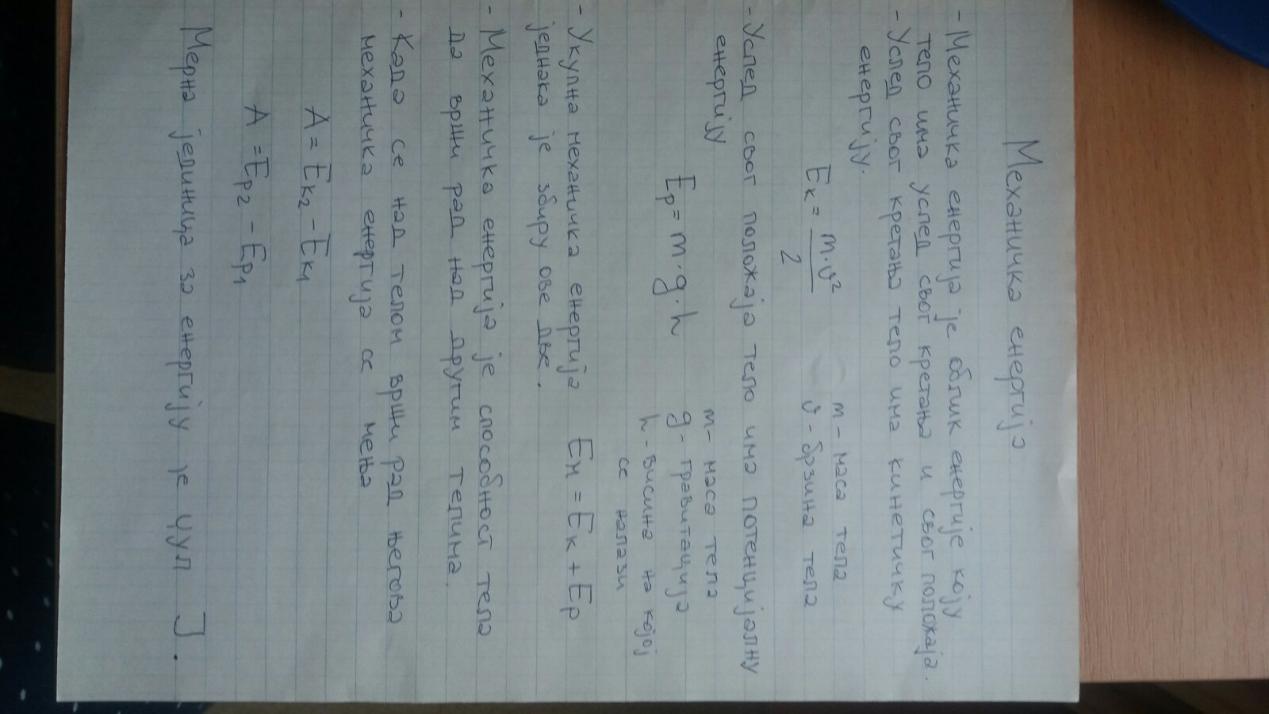 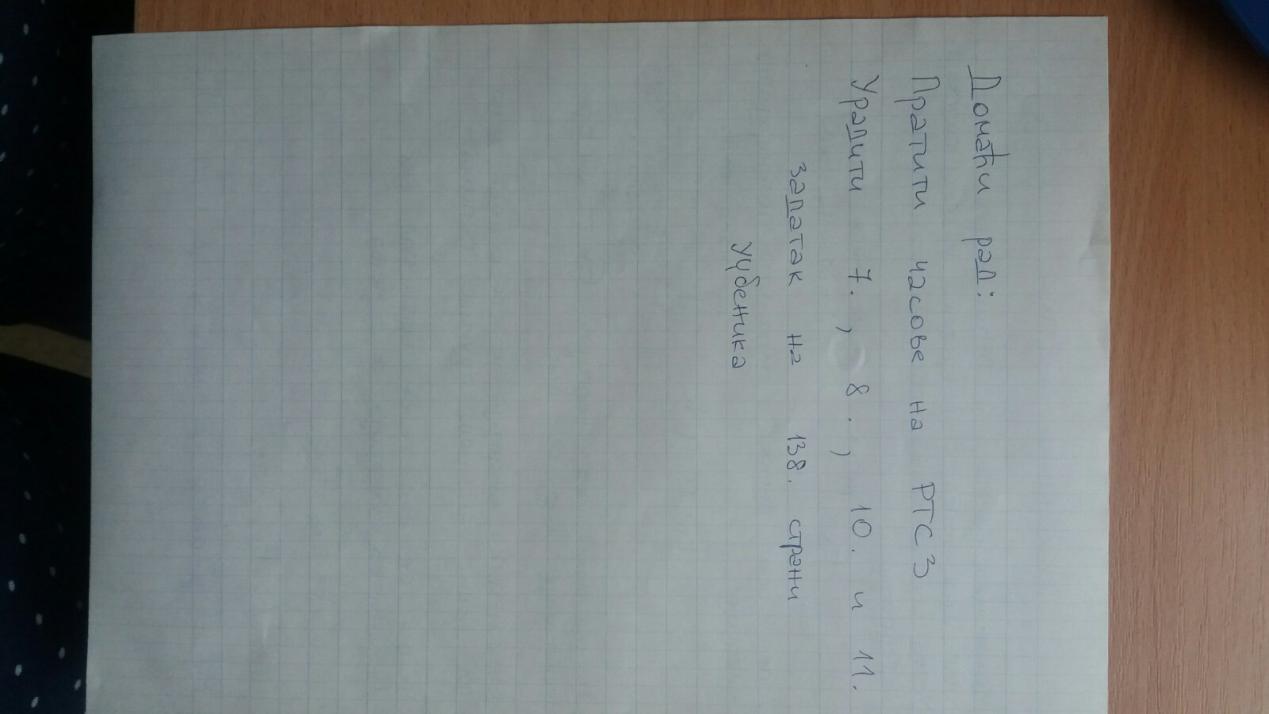 Сва питања слати преко viber групе или едмода